COMUNE DI NARCAO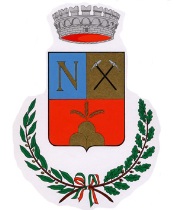 	Ex Provincia di Carbonia - Iglesias	OGGETTO: Attribuzione incarico di Responsabile del Servizio Sociale, con delega alle problematiche sociali ed assistenziali, Dr.ssa Maria Rosaria Montisci, (Art. 50 comma 10 D.Lgs n. 267/2000 e art. 53, comma 23 Legge 388/2000) - dal 19 giugno al  30 settembre 2015.IL SINDACOVISTI:• L'art. 50 comma 10 del D.Lgs. n. 267/2000 "Testo unico delle leggi sull'ordinamento degli enti locali" il quale dispone che il Sindaco e il Presidente della Provincia nominano i responsabili degli uffici e dei servizi, attribuiscono e definiscono gli incarichi dirigenziali e quelli di collaborazione esterna secondo le modalità ed i criteri stabiliti dagli articoli 109 e 110, nonché dai rispettivi regolamenti comunali e provinciali;• L'art. 107 del medesimo decreto a mente del quale spettano ai dirigenti, la direzione degli uffici e dei servizi secondo i criteri e le norme dettati dagli statuti e dai regolamenti, l'adozione degli atti e dei provvedimenti che impegnano l'amministrazione verso l'esterno, mediante autonomi poteri di spesa, di organizzazione delle risorse umane, strumentali e di controllo, in particolare fanno capo agli stessi a norma del comma 3 del citato articolo:a. La presidenza delle commissioni di gara e di concorso;b. La responsabilità delle procedure d'appalto e di concorso;c. La stipulazione dei contratti;d. Gli atti di gestione finanziaria, ivi compresa l'assunzione di impegni di spesa;e. Gli atti di amministrazione e gestione del personale;f. I provvedimenti di autorizzazione, concessione o analoghi, il cui rilascio presupponga accertamenti e valutazioni, anche di natura discrezionale, nel rispetto dei criteri predeterminati dalla legge, dai Regolamenti, da atti generali di indirizzo, ivi comprese le autorizzazioni e le concessioni edilizie;g. Tutti i provvedimenti di sospensione dei lavori, abbattimenti e riduzione in pristino di competenza comunale, nonché i poteri di vigilanza edilizia e di irrogazione delle sanzioni amministrative previsti dalla vigente legislazione statale e regionale in materia di prevenzione e repressione dell'abusivismo edilizio e paesaggistico-ambientale;h. Le attestazioni, certificazioni, comunicazioni, diffide, verbali, autenticazioni, legalizzazioni ed ogni altro atto costituente manifestazione di giudizio e di conoscenza;i. Gli atti ad essi attribuiti dallo Statuto e dai Regolamenti, o, in base a questi, delegati dal Sindaco.Richiamata la Delibera G.M. n. 05 del  22.01.2013, avente per oggetto: “Rimodulazione modello organizzativo dell'Ente e contestuale modifica del Regolamento comunale sull'ordinamento degli Uffici e dei Servizi.”;Preso atto:- che con la sopraccitata delibera, si è provveduto alla riorganizzazione delle  strutture gestionali di massima dell’Ente, nonché delle articolazioni interne alle stesse, al fine di contenere la spesa pubblica ed assicurare l’economicità di gestione,  nonché la funzionalità ed efficienza dei servizi dell’Ente;- che  il Servizio Sociale risulta articolato nei seguenti uffici:Servizi alla Persona;Cultura;Sport;Pubblica Istruzione;VISTO il proprio Decreto n. 03 del 28.01.2013, concernente l’attribuzione dell’incarico di Responsabile del Servizio Sociale alla dipendente Dr.ssa Emmi Frau, Cat. D/1, con decorrenza 28 gennaio 2013 e sino al 31 marzo 2013, successivamente prorogato sino:al 30 giugno 2013, con Decreto Sindacale n. 09 del 2 aprile 2013;al 30 settembre 2013, con Decreto Sindacale n. 15 del 1° luglio 2013;al 31.12.2013, con Decreto sindacale n° 22 del 01.10.2013;al 31 marzo 2014, con Decreto Sindacale n. 04 del 14 gennaio 2014;al 30 giugno 2014, con Decreto Sindacale n. 09 del 17 aprile 2014;al 30 settembre 2014 con Decreto sindacale n. 16 del 18 luglio  2014;al 31.12.2014, con Decreto sindacale n° 21 del 11.12.2014;al 31.03.2015, con Decreto Sindacale n. 03 del 02.01.2015;Considerato che in questo Ente gli incarichi di posizione organizzativa sono attribuiti con cadenza trimestrale e che i relativi provvedimenti sindacali  hanno validità fino a nuova nomina, come da espressa previsione nei medesimi provvedimenti;Accertato:che la Dr.ssa Frau Emmi, dipendente di questo Comune, Istruttore Direttivo categoria D, responsabile dei Servizi Sociali, per il trimestre gennaio/marzo 2015, in virtù di quanto stabilito dal suddetto Decreto Sindacale n. 03/2015, è attualmente in congedo anticipato per maternità a rischio (astensione obbligatoria, art.17, comma 2 lettera a) e comma 3, del CCNL 14/09/2000); che la Dr.ssa Frau ha continuato ad esercitare l’incarico di responsabilità, ininterrottamente, sino alla data di decorrenza del periodo di astensione anticipata;che dopo la sua assenza è stata sostituita dalla Dr.ssa Rosaria Montisci, così come previsto nello stesso sopra citato decreto sindacale n. 03/2015, (in caso di vacanza o di assenza della titolare del Servizio Sociale, Dott.ssa Emmi Frau, viene individuata la sostituta nella persona del Vice Sindaco, Dr.ssa Montisci);- che, con la sopra citata deliberazione G.M. n. 05/2013, si è provveduto, fra l’altro, a modificare l’art. 13 del vigente Regolamento sull’ordinamento Uffici e servizi, riguardante i criteri per il conferimento di incarichi dirigenziali con l’integrazione al punto 1 della lettera e), così come segue:- Art. 13 punto 1 lett. e) “Ai componenti dell’organo esecutivo ai sensi e per gli effetti di cui all’art. 53, comma 23 della L. 388/2000, così come modificato dal comma 4 dell’art. 29 della L. 488/2001”;RITENUTO di potersi avvalere della suddetta disposizione attribuendo, per il periodo 19 giugno 2015 – 30 settembre 2015, al Vice Sindaco, Dr.ssa Maria Rosaria Montisci, la responsabilità del Servizio Sociale, così come articolato nei predetti uffici (Servizi alla Persona; Cultura; Sport; Pubblica Istruzione);RITENUTO, inoltre, di poter attribuire, in caso di assenza od impedimento del suddetto responsabile del servizio Sociale, l’incarico della sostituzione al Sig. SABA MAURIZIO, Assessore Comunale con delega ai Servizi culturali – Regolamenti – Carta  dei Servizi e Attività Produttive;Tutto ciò premesso e considerato:DECRETA1. DI ATTRIBUIRE,  ai sensi dell’ Art. 13 punto 1 lett. e) del Regolamento dell’ordinamento degli uffici e dei servizi, la responsabilità del Servizio Sociale, così come articolato nei predetti uffici (Servizi alla Persona; Cultura; Sport; Pubblica Istruzione) al Vice Sindaco, Dr.ssa Maria Rosaria Montisci, con decorrenza 19.06.2015 e sino al 30 settembre 2015;2. DI PRECISARE che tale attribuzione di responsabilità comporta altresì il potere da parte del Responsabile testé incaricato di adottare atti anche di natura tecnica e gestionale con particolare riferimento a quelli previsti dall' art. 107 - del D.Lgs. 267/2000, nonché il rilascio dei pareri di regolarità tecnica sugli atti deliberativi.3. DI STABILIRE che, in caso di assenza od impedimento del suddetto responsabile del servizio Sociale le funzioni vicarie saranno svolte dal Sig. SABA MAURIZIO, Assessore Comunale con delega ai Servizi culturali – Regolamenti – Carta  dei Servizi e Attività Produttive;4. DI DISPORRE che il presente provvedimento spieghi efficacia immediata dal 19 giugno 2015.5. DI NOTIFICARE, per accettazione, copia del presente provvedimento anche al Sig. Saba MaurizioNarcao, 19.06.2015IL SINDACO(f.to Dott. Gianfranco Tunis)PER COPIA CONFORME ALL’ORIGINALE PER USO AMMINISTRATIVONarcao, 19.06.2015IL SINDACO(Dott. Gianfranco Tunis)Decreto del Sindaco n. 10 del 19.06.2015